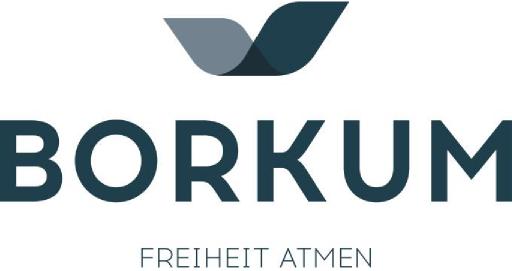 Teilnahmebedingungen für das Facebookgewinnspiel FKK-Budjes1. Gegenstand der Teilnahmebedingungen und VeranstalterDiese Teilnahmebedingungen regeln die Bedingungen für eine Teilnahme an dem Gewinnspiel sowie gegebenenfalls erforderliche Rechteübertragung. Die Beschreibung und der Ablauf des jeweiligen Gewinnspiels erfolgen im Rahmen der jeweiligen Gewinnspielaktion auf der Facebook-Seite Borkum.de und der Instagram-Seite borkumde.Veranstalter des Gewinnspiels ist Nordseeheilbad Borkum GmbH, Goethestr. 1, 26757 BorkumMit Teilnahme an dem jeweiligen Gewinnspiel werden diese Teilnahmebedingungen angenommen.Das Gewinnspiel steht in keiner Verbindung zu Facebook und Instagram, es wird weder von Facebook und Instagram gesponsort, unterstützt noch organisiert.2. TeilnahmeTeilnahmeberechtigt am Gewinnspiel sind alle, die das 18. Lebensjahr vollendet und ihren Wohnsitz in Deutschland haben. Ausgeschlossen sind Mitarbeiter der Nordseeheilbad Borkum GmbH, Mitarbeiter verbundener Unternehmen sowie Angehörige solcher Mitarbeiter und deren Verwandte. Die Teilnahme mit gefälschten Identitäten oder Identitäten von Dritten ist nicht erlaubt.Teilnahmeberechtigte können an dem Gewinnspiel teilnehmen, indem sie die in dem Gewinnspiel aufgeführte Aktion durchführen.Die Teilnahme ist bis zum im Posting genannten Datum möglich.3. Gewinne und GewinnbenachrichtigungUnter allen teilnahmeberechtigten Teilnehmern wird der im Gewinnspiel-Posting beschriebene Gewinn verlost.Die Gewinner werden innerhalb einer Woche nach Teilnahmeschluss unter allen teilnahmeberechtigten Teilnehmern per Zufallsprinzip ermittelt. Die Gewinner werden per Privatnachricht oder Kommentar-Funktion benachrichtigt.Geht von einem Gewinner innerhalb der angegebenen Frist keine E-Mail bei uns ein, erlischt der Gewinnanspruch. Wir sind in diesem Fall berechtigt, eine Ersatzauslosung durchzuführen.Je Teilnehmer ist nur ein Gewinn möglichDer Gewinn ist weder übertragbar, noch kann der Gewinn getauscht oder in bar ausgezahlt werden.Sofern Umstände eintreten, die wir nicht zu vertreten haben, akzeptiert der jeweilige Gewinner einen angemessenen Ersatzgewinn. Solche nicht zu vertretenden Umstände sind insbesondere solche, die bei den Sponsoren der Gewinne liegen.Die Gewinne werden dem Gewinner per Post an die angegebene Anschrift gesendet. Mit Übergabe des Gewinns an eine Transportperson geht die Gefahr an den Gewinner über. Für Lieferschäden sind wir nicht verantwortlich.4. Haftung und FreistellungSofern der Teilnehmer Fotos hochlädt, garantiert der Teilnehmer, dass er keine Inhalte übersenden wird, deren Bereitstellung, Veröffentlichung oder Nutzung gegen geltendes Recht oder Rechte Dritter verstößt.Der Teilnehmer stellt uns von Ansprüchen Dritten gleich welcher Art frei, die aus der Rechtswidrigkeit von Fotos resultieren, die der Teilnehmer verwendet hat. Die Freistellungsverpflichtung umfasst auch die Verpflichtung, den Veranstalter von Rechtsverteidigungskosten (z.B. Gerichts- und Anwaltskosten) vollständig freizustellen.Mit der Teilnahme am Gewinnspiel stellt der Teilnehmer Facebook von jeder Haftung frei.5. AusschlussEin Verstoß gegen diese Teilnahmebedingungen berechtigt uns, den jeweiligen Teilnehmer von der Teilnahme auszuschließen. Dies gilt insbesondere, wenn der Teilnehmer falsche Angaben macht oder verwendete Fotos, oder andere Inhalte (z.B. Kommentare), geltendes Recht oder Rechte Dritter verletzen. Gleiches gilt bei Kommentaren, die als gewaltverherrlichend, anstößig, belästigend oder herabwürdigend angesehen werden können oder in sonstiger Weise gegen das gesellschaftliche Anstandsgefühl verstoßen.Handelt es sich bei dem ausgeschlossenen Teilnehmer um einen bereits ausgelosten Gewinner, kann der Gewinn nachträglich aberkannt werden.6. Vorzeitige Beendigung sowie ÄnderungenWir behalten uns das Recht vor, das Gewinnspiel jederzeit, auch ohne Einhaltung von Fristen, ganz oder teilweise vorzeitig zu beenden oder in seinem Verlauf abzuändern, wenn es aus technischen Gründen (z.B. Computervirus, Manipulation von oder Fehler in Software/Hardware) oder rechtlichen Gründen (z.B. Untersagung von Facebook) nicht möglich ist, eine ordnungsgemäße Durchführung des Gewinnspiels zu garantieren.DatenschutzWir sind verantwortlich für die Erhebung, Verarbeitung und Nutzung vonpersonenbezogenen Daten der Teilnehmer, sofern wir diese selbst verarbeiten. Wir werden die Angaben zur Person des Teilnehmers sowie seine sonstigen personenbezogenen Daten nur im Rahmen der gesetzlichen Bestimmungen des Datenschutzrechtes verwenden. Wir werden die Informationen nur insoweit speichern, verarbeiten und nutzen, soweit dies für die Durchführung des Gewinnspiels erforderlich ist bzw. eine Einwilligung des Teilnehmers vorliegt. Dies umfasst auch eine Verwendung zur Ausübung der eingeräumten Nutzungsrechte. Die Daten werden ausschließlich zur Durchführung des Gewinnspiels verwendet und anschließend gelöscht.Der Teilnehmer kann jederzeit Auskunft über die zu seiner Person gespeichertenDaten verlangen.SchlussbestimmungenSollten die Teilnahmebedingungen unwirksame Regelungen enthalten, bleibt die Wirksamkeit der Bedingung im Übrigen unberührt.Es gilt deutsches Recht. Ein Rechtsweg zur Überprüfung der Auslosung ist ausgeschlossen.